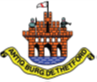 THETFORD TOWN COUNCILAPRIL 2021TTC/21/001Thetford Town Council is seeking tenders for Support of their IT systems.The Town Council is putting out a 3-year contract for the support of Thetford Town Councils IT systems.  For more information, please contact Tina Cunnell, Town Clerk, Telephone (01842) 754247.Introduction Thetford Town Council (TTC) is inviting proposals from suitably qualified organisations for the technical support, proactive maintenance, administration and upkeep of their IT Infrastructure at The Carnegie and satellite locations. Timetable The timetable for this procurement is: Issue of Invitation to Tender, 08 April 2021Submission of Bids, Midday 29th April 2021 Opening of Tenders, 30th April 2021 Anticipated date of award of Contract, 6th May 2015 Contract commencement, 30th Jun 2021 (preferred)  Your bid must be returned no later than the date and time stated in this timetable. Further information on the how to submit bids is set out further in this document. Bids received after this date will not be considered. Evaluation Criteria The evaluation will be undertaken by the Town Clerk and Chair of Personnel and will be scored on the following criteria:  15% Security15% Proactive maintenance 10% Support structure for staff and councillors5% Project work 55% Price When TTC undertake the evaluation, TTC will assess how well each of the criteria, important for successful delivery of this contract, has been satisfied.  Please ensure the responses given are clear, concise and complete to enable this evaluation to be undertaken.Schedule of equipment and Locations  Locations:  Guildhall, Thetford IP24 2DS Carnegie Room, Thetford IP24 2DS TTC Equipment:16 x Lenovo tabP10 for councillor's emails and meetings (no data provided)6x HP250 G71 x Pro book 450G45x HP285G32 xHP290G1Service Level Agreement TTC require the following services as part of an inclusive fixed fee contract which will form part of a Service Level Agreement. Service Level The following are labour inclusive maintenance and support services to provide:- General availability Monday to Friday 0830-1730 1-hour telephone and remote response for initial investigation and fault diagnosis.   Next business day on-site service for TTC escalated faults. 4-hour rapid on-site response for major system failures.  For the purposes of this tender major system failures will include all failures that prevent TTC from: Sending and receiving of email Inability to login Inability to access network resources Inability to access the Internet Where appropriate the respondent must demonstrate their ability to provide 24x7 support for: Continuation of telephone and remote support for escalated faults. Continuation of on-site support for major failures. The respondent shall maintain documentation relating to network deployment configurations; including network server configuration; Internet and Email configuration; user account and passwords. The Council uses Microsoft 365 for its staff and councillor emails, with Microsoft Teams for virtual meetings. There are 20 staff and 16 councillor users.TTC use the following programmes which would be hosted on the providers cloud.Sage 50 cloudRealtisScribeAll Microsoft licensing is to be documented, updated and provided to TTC as and when necessary. TTC has contracted a FTTC Broadband service from a third party. The respondent will be responsible for the on-site management of the internet equipment and liaison with the third-party broadband supplier.  The respondent shall liaise with all third-party manufacturers where warranties exist for key hardware. The respondent shall provide all labour for the repair of all hardware not within warranty. Proactive Management Respondents must state how they will deliver:OS and patch management for all Windows devices listed in the hardware schedule Daily Backup management Performance monitoring for on-site and off-site backup Security management Endpoint security performance monitoring Maintain Anti-Virus and Anti-Spam Review configurations for Anti-Spam Performance optimisation management Network Management Firewall management and maintenance Switch performance monitoring   Staff and Councillor support procedures Please describe support procedures.The respondent shall state how they will provide remote support including software that will be used.Pricing Structure All pricing must be based on the service level agreement above taking into account the schedule of equipment provided. Please provide pricing for a 3-year support contract.  Please provide a price for proactive management if not included in contract price. Terms and Conditions that impact on pricing should also be clearly set out.Other information to be submitted in the tender bidAbout Your Organisation:Companies wishing to be considered should submit a brief company profile.  The profile should indicate relevant expertise, extent of the support service available and staff who would be engaged in delivery of the same. Please include the following: Health & Safety Policy Data Protection Policy Public Liability Insurance Product Liability Insurance Accreditations of organisation Please detail relevant technical accreditations for your organisation Escalation procedures Please detail your escalation procedures, identifying key personnel in the escalation process. When you have a service failure from an individual or team members of staff and sub-contractors, please detail how you will address this above and beyond your complaints procedure Service delivery reviews Please detail the format and frequency for your service delivery reviews Project work In addition to support services the respondent may be asked to carry out project work.  Please provide hourly rates for project work and provide examples of projects undertaken.  In addition, include evidence of successful delivery of fluctuating demands in conjunction with other contracts operated by the same team.  References Provide details of two clients for reference.  References should contain clients with requirements similar to those of TTC and projects undertaken for Councils and other Public Bodies.  References should also contain information about the contract (specific products in use, date of contract execution, “go live” data and any services provided). Tender Submission Format for Receipt Post, by hand or courier.Sealed inner envelopes to be clearly marked ‘Tender – TTC IT Support Contract’,  For the Attention of the Town Clerk, Thetford Town Council. This is to comply with our financial regulations.Postal Address: The Carnegie Cage Lane. Thetford IP24 2DSTelephone: 01842 754247. Deadlines Quotations to be received by Midday, Thursday 29th April 2021Winning contractor will be contacted by Wednesday 5th May 2021Details of the winning contract will be required to be published on our website and other information in accordance with the Local Government Transparency Code 2014. Contact name and number:  Tina Cunnell, Town Clerk, Telephone (01842) 754247. Tina Cunnell BSc Hons Thetford Town Clerk Dated:  8th April 2021 